COMMONWEALTH OF VIRGINIASCHOOL ENTRANCE HEALTH FORMHealth Information Form/Comprehensive Physical Examination Report/Certification of ImmunizationPart 1- HEALTH INFORMATION FORMState law (Ref. Code of Virginia 22.1-270) requires that your child is immunized and receives a comprehensive physical examination before entering public kindergarten or elementary school. The parent or guardian completes this page (Part I) of the form. The Medical Provider completes Part Il and Part Ill of the form. This form must be completed no longer than one year before your child's entry into school.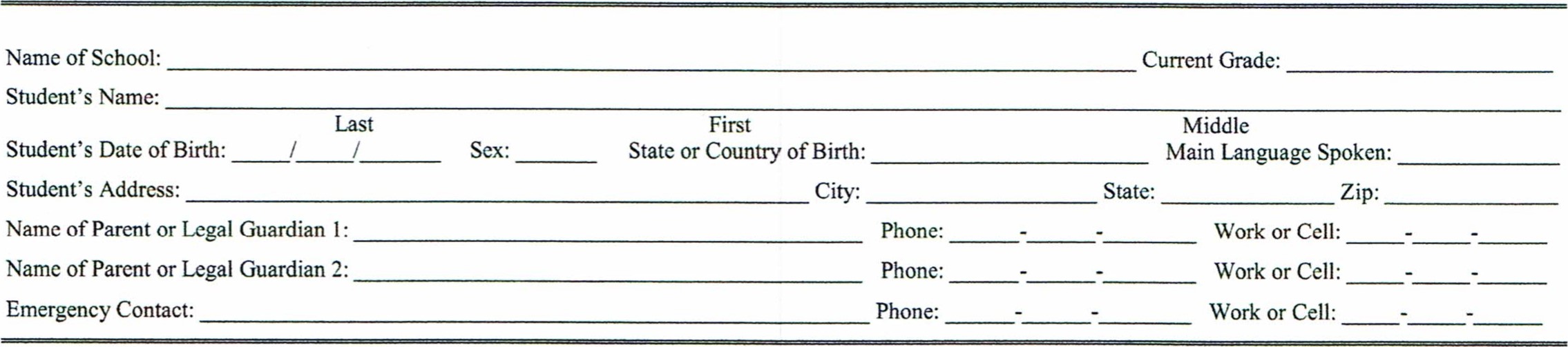 Describe any other important health-related information about your child (for example; feeding tube, hospitalizations, oxygen support, hearing aid, dental appliance, etc.):List all prescription, over-the-counter, and herbal medications your child takes regularly:Check here if you want to discuss confidential information with the school nurse or other school authority. C YesPlease provide the following information:Child's Health Insurance:	None	FAMIS Plus (Medicaid)	FAMIS	Private/CommercialÆmployer sponsored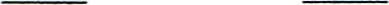 Signature of person completing this form: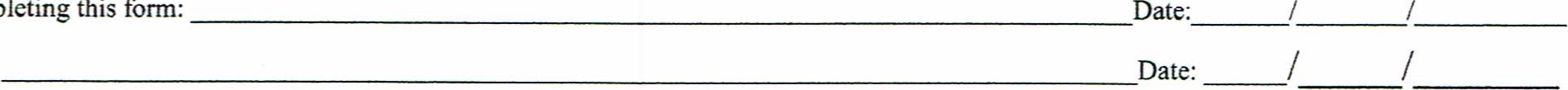 Signature of Interpreter:COMMONWEALTH OF VIRGINIASCHOOL ENTRANCE HEALTH FORMPart Il - Certification of ImmunizationSection ITo be completed by a physician or his designee, registered nurse, or health department official. See Section Il for conditional enrollment and exemptions.A copy of the immunization record signed or stamped by a physician or designee, registered nurse, or health department official indicating the dates of administration including month, day, and year of the required vaccines shall be acceptable in lieu of recording these dates on this form as long as the record is attached to this form.Only vaccines marked with an asterisk are currently required for school entry. Form must be signed and dated by the Medical Provider or Health Department Official in the appropriate box.Student's Name:Date of Birth: I— L —1—-1Section 11Conditional Enrollment and ExemptionsComplete the medical exemption or conditional enrollment section as appropriate to include signature and date.RELIGIOUS EXEMPTION: The Code of Virginia allows a child an exemption from receiving immunizations required for school attendance if the student or the student's parent/guardian submits an affidavit to the school's admitting official stating that the administration of immunizing agents conflicts with the student's religious tenets or practices. Any student entering school must submit this affidavit on a CERTIFICATE OF RELIGIOUS EXEMPTION (Form CRE-I), which may be obtained at any local health department, school division superintendent's office or local department of social services. Ref. Code of Virginia S 22.1-271.2, C (i).Certification of Immunization 03/2014Part 111- COMPREHENSIVE PHYSICAL EXAMINATION REPORTA qualified licensed physician, nurse practitioner, or physician assistant must complete Part Ill. The exam must be done no longer than one year before entry into kindergarten or elementary school (Ref. Code of Virginia 22.1-270). Instructions for completing this fom can be found at www.vahealth.org/schoolhealth.Student's Name:	Date of Birth:	Sex: D M OFConditionConditionConditionYesCommentsConditionConditionConditionYesCommentsAller •es food, insects, dru , latexAller •es food, insects, dru , latexAller •es food, insects, dru , latexDiabetesDiabetesDiabetesAll ies seasonalAll ies seasonalAll ies seasonalHead in •Head in •concussionsAsthma or breathin Asthma or breathin roblemsHearin Hearin roblems or deaffessAttention-Deficit/H Attention-Deficit/H eractivi DisorderHeart roblemsHeart roblemsHeart roblemsBehavioral roblemsBehavioral roblemsBehavioral roblemsLead isoninLead isoninLead isoninDevelo mental roblemsDevelo mental roblemsDevelo mental roblemsMuscle roblemsMuscle roblemsMuscle roblemsBladder roblemBladder roblemBladder roblemSeizuresSeizuresSeizuresBleedin roblemroblemSickle Cell Disease not traitSickle Cell Disease not traitSickle Cell Disease not traitBowel roblemBowel roblemBowel roblemsh roblemsh roblemsCerebral PalsCerebral PalsCerebral PalsS inal in'S inal in'S inal in'C tic fibrosisC tic fibrosisC tic fibrosisSur eSur eSur eDental roblemsDental roblemsDental roblemsVision roblemsVision roblemsVision roblemsNamePhoneDate of LastointmentPediatrician/primary care providerSpecialistDentistCase Worker (if applicable)1,(do ) (do not ) authorize my child's health care provider and designated provider of health care in the school setting to discuss my child's health concerns and/or exchange information pertaining to this form. This authorization will be in place until or unless you withdraw it. You may withdraw your authorization at any inte by contacting your child's school. When information is releasedfrom your child's record, documentation ofthe disclosure is maintained in your child's health or scholastic record.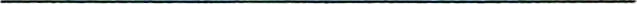 Signature of Parent or Legal Guardian: 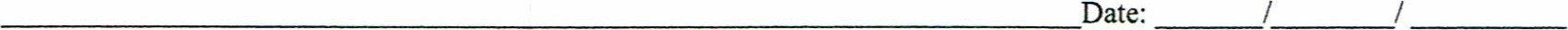 Student's Name:	Date of Birth: I—I—I—I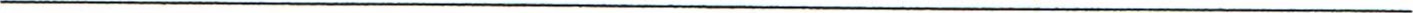 	Last	First	Middle	Mo. Da Yr.Student's Name:	Date of Birth: I—I—I—I	Last	First	Middle	Mo. Da Yr.Student's Name:	Date of Birth: I—I—I—I	Last	First	Middle	Mo. Da Yr.Student's Name:	Date of Birth: I—I—I—I	Last	First	Middle	Mo. Da Yr.Student's Name:	Date of Birth: I—I—I—I	Last	First	Middle	Mo. Da Yr.Student's Name:	Date of Birth: I—I—I—I	Last	First	Middle	Mo. Da Yr.IMMUNIZATIONRECORD COMPLETE DATES (month, day, year) OF VACCINE DOSES GIVENRECORD COMPLETE DATES (month, day, year) OF VACCINE DOSES GIVENRECORD COMPLETE DATES (month, day, year) OF VACCINE DOSES GIVENRECORD COMPLETE DATES (month, day, year) OF VACCINE DOSES GIVENRECORD COMPLETE DATES (month, day, year) OF VACCINE DOSES GIVEN*Diphtheria, Tetanus, Pertussis (DTP, DTaP)12345*Diphtheria, Tetanus (DT) or Td (given after 7 years of age)12345*Tdap booster (6 grade entry)1*Poliomyelitis (IPV, OPV)1234*Haemophilus influenzae Type b(Hib conjugate)*onl for children <60 months of age1234*Pneumococcal (PCV conjugate)*only for children <60 months of age1234Measles, Mumps, Rubella (MMR vaccine)12*Measles (Rubeola)12Serological Confirmation of Measles Immunity:Serological Confirmation of Measles Immunity:Serological Confirmation of Measles Immunity:*Rubella1Serological Confirmation of Rubella Immunity:Serological Confirmation of Rubella Immunity:Serological Confirmation of Rubella Immunity:*Mumps12*Hepatitis B Vaccine (HBV)Merck adult formulation used123*Varicella Vaccine12Date of Varicella Disease OR Serological Confirmation of Varicella Immunity:Date of Varicella Disease OR Serological Confirmation of Varicella Immunity:Date of Varicella Disease OR Serological Confirmation of Varicella Immunity:Hepatitis A Vaccine12Meningococcal Vaccine1Human Papillomavirus Vaccine123Other12345Other123451 certify that this child is ADEQUATELY OR AGE APPROPRIATELY IMMUNIZED in accordance with the MINIMUM requirements for attending school, child care or preschool prescribed by the State Board of Health's Regulationsfor the Immunization ofSchool Children (Reference Section Ill).Signature of Medical Provider or Health Department Official:	Date (Mo., Day, Yr.):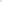 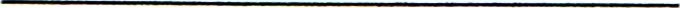 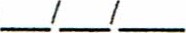 1 certify that this child is ADEQUATELY OR AGE APPROPRIATELY IMMUNIZED in accordance with the MINIMUM requirements for attending school, child care or preschool prescribed by the State Board of Health's Regulationsfor the Immunization ofSchool Children (Reference Section Ill).Signature of Medical Provider or Health Department Official:	Date (Mo., Day, Yr.):1 certify that this child is ADEQUATELY OR AGE APPROPRIATELY IMMUNIZED in accordance with the MINIMUM requirements for attending school, child care or preschool prescribed by the State Board of Health's Regulationsfor the Immunization ofSchool Children (Reference Section Ill).Signature of Medical Provider or Health Department Official:	Date (Mo., Day, Yr.):1 certify that this child is ADEQUATELY OR AGE APPROPRIATELY IMMUNIZED in accordance with the MINIMUM requirements for attending school, child care or preschool prescribed by the State Board of Health's Regulationsfor the Immunization ofSchool Children (Reference Section Ill).Signature of Medical Provider or Health Department Official:	Date (Mo., Day, Yr.):1 certify that this child is ADEQUATELY OR AGE APPROPRIATELY IMMUNIZED in accordance with the MINIMUM requirements for attending school, child care or preschool prescribed by the State Board of Health's Regulationsfor the Immunization ofSchool Children (Reference Section Ill).Signature of Medical Provider or Health Department Official:	Date (Mo., Day, Yr.):1 certify that this child is ADEQUATELY OR AGE APPROPRIATELY IMMUNIZED in accordance with the MINIMUM requirements for attending school, child care or preschool prescribed by the State Board of Health's Regulationsfor the Immunization ofSchool Children (Reference Section Ill).Signature of Medical Provider or Health Department Official:	Date (Mo., Day, Yr.):MEDICAL EXEMPTION: As specified in the Code of Virginia 22.1-271.2, C (ii), I certify that administration of the vaccine(s) designated below would be detrimental to this student's health. The vaccine(s) is (are) specifically contraindicated because (please specify):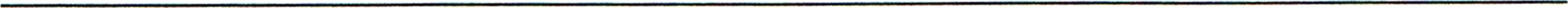 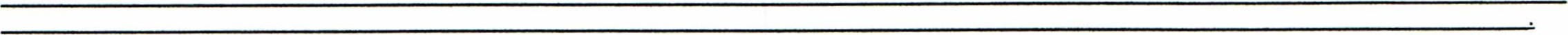 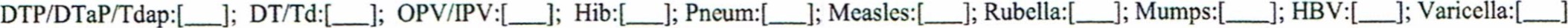 This contraindication is permanent: 	or temporary 	and expected to preclude immunizations until: Date (Mo., Day, Yr.): 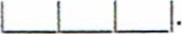 Signature of Medical Provider or Health Department Official:Date (Mo., Day, 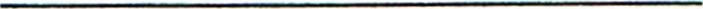 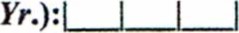 CONDITIONAL ENROLLMENT: As specified in the Code of Viyginia 22.1-2712, B, I certify that this child has received at least one dose of each of the vaccines required by the State Board of Health for attending school and that this child has a plan for the completion of his/her requirements within the next 90 calendar days. Next immunization due on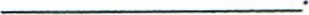 Signature of Medical Provider or Health Department Official:	Date (Mo., Day,CONDITIONAL ENROLLMENT: As specified in the Code of Viyginia 22.1-2712, B, I certify that this child has received at least one dose of each of the vaccines required by the State Board of Health for attending school and that this child has a plan for the completion of his/her requirements within the next 90 calendar days. Next immunization due onSignature of Medical Provider or Health Department Official:	Date (Mo., Day,Section 111RequirementsSection 111RequirementsFor Minimum Immunization Requirements for Entry into School andDay Care, consult the Division of Immunization web site athttp://www.vdh.virginia.gov/epidemiology/immunizationChildren shall be immunized in accordance with the Immunization Schedule developed and published by the Centers for Disease Control (CDC), Advisory Committee on Immunization Practices (ACIP), the American Academy of Pediatrics (AAP), and the American Academy of Family Physicians (AAFP), otherwise known as ACIP recommendations (Ref. Code of Virginia 32.1-46(a)).(Requirements are subject to change.)For Minimum Immunization Requirements for Entry into School andDay Care, consult the Division of Immunization web site athttp://www.vdh.virginia.gov/epidemiology/immunizationChildren shall be immunized in accordance with the Immunization Schedule developed and published by the Centers for Disease Control (CDC), Advisory Committee on Immunization Practices (ACIP), the American Academy of Pediatrics (AAP), and the American Academy of Family Physicians (AAFP), otherwise known as ACIP recommendations (Ref. Code of Virginia 32.1-46(a)).(Requirements are subject to change.)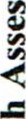 Date of Assessment: 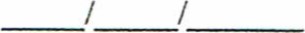 Weight:	lbs. Height:	ft.	in.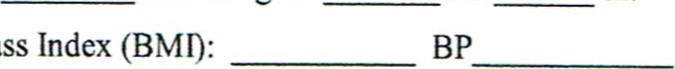 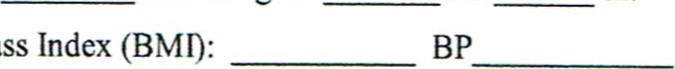 Age / gender appropriate history completedAnticipatory guidance providedDate of Assessment: Weight:	lbs. Height:	ft.	in.Age / gender appropriate history completedAnticipatory guidance providedDate of Assessment: Weight:	lbs. Height:	ft.	in.Age / gender appropriate history completedAnticipatory guidance providedDate of Assessment: Weight:	lbs. Height:	ft.	in.Age / gender appropriate history completedAnticipatory guidance providedI = Within normal1HEENTLungsHeartI = Within normal1HEENTLungsHeartI = Within normal1HEENTLungsHeartPhysical Examination2 = Abnonnal finding	3 = Referred for evaluation or treatment2	3	1	2	3	1	2	3	Neurological	Skin		Abdomen	Genital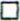 	D Extremities	UrinaryPhysical Examination2 = Abnonnal finding	3 = Referred for evaluation or treatment2	3	1	2	3	1	2	3	Neurological	Skin		Abdomen	Genital	D Extremities	UrinaryPhysical Examination2 = Abnonnal finding	3 = Referred for evaluation or treatment2	3	1	2	3	1	2	3	Neurological	Skin		Abdomen	Genital	D Extremities	UrinaryPhysical Examination2 = Abnonnal finding	3 = Referred for evaluation or treatment2	3	1	2	3	1	2	3	Neurological	Skin		Abdomen	Genital	D Extremities	UrinaryPhysical Examination2 = Abnonnal finding	3 = Referred for evaluation or treatment2	3	1	2	3	1	2	3	Neurological	Skin		Abdomen	Genital	D Extremities	UrinaryTB Screening: No risk for TB infection identified No symptoms compatible with active TB disease Risk for TB infection or symptoms identifiedTest for TB Infection: TST IGRA Date:	TST Reading	mm TST/IGRA Result: Positive Negative CXR required if positive test for TB infection or TB symptoms.	CXR Date:	Normal AbnormalTB Screening: No risk for TB infection identified No symptoms compatible with active TB disease Risk for TB infection or symptoms identifiedTest for TB Infection: TST IGRA Date:	TST Reading	mm TST/IGRA Result: Positive Negative CXR required if positive test for TB infection or TB symptoms.	CXR Date:	Normal AbnormalTB Screening: No risk for TB infection identified No symptoms compatible with active TB disease Risk for TB infection or symptoms identifiedTest for TB Infection: TST IGRA Date:	TST Reading	mm TST/IGRA Result: Positive Negative CXR required if positive test for TB infection or TB symptoms.	CXR Date:	Normal AbnormalTB Screening: No risk for TB infection identified No symptoms compatible with active TB disease Risk for TB infection or symptoms identifiedTest for TB Infection: TST IGRA Date:	TST Reading	mm TST/IGRA Result: Positive Negative CXR required if positive test for TB infection or TB symptoms.	CXR Date:	Normal AbnormalTB Screening: No risk for TB infection identified No symptoms compatible with active TB disease Risk for TB infection or symptoms identifiedTest for TB Infection: TST IGRA Date:	TST Reading	mm TST/IGRA Result: Positive Negative CXR required if positive test for TB infection or TB symptoms.	CXR Date:	Normal AbnormalTB Screening: No risk for TB infection identified No symptoms compatible with active TB disease Risk for TB infection or symptoms identifiedTest for TB Infection: TST IGRA Date:	TST Reading	mm TST/IGRA Result: Positive Negative CXR required if positive test for TB infection or TB symptoms.	CXR Date:	Normal AbnormalTB Screening: No risk for TB infection identified No symptoms compatible with active TB disease Risk for TB infection or symptoms identifiedTest for TB Infection: TST IGRA Date:	TST Reading	mm TST/IGRA Result: Positive Negative CXR required if positive test for TB infection or TB symptoms.	CXR Date:	Normal AbnormalTB Screening: No risk for TB infection identified No symptoms compatible with active TB disease Risk for TB infection or symptoms identifiedTest for TB Infection: TST IGRA Date:	TST Reading	mm TST/IGRA Result: Positive Negative CXR required if positive test for TB infection or TB symptoms.	CXR Date:	Normal AbnormalTB Screening: No risk for TB infection identified No symptoms compatible with active TB disease Risk for TB infection or symptoms identifiedTest for TB Infection: TST IGRA Date:	TST Reading	mm TST/IGRA Result: Positive Negative CXR required if positive test for TB infection or TB symptoms.	CXR Date:	Normal AbnormalTB Screening: No risk for TB infection identified No symptoms compatible with active TB disease Risk for TB infection or symptoms identifiedTest for TB Infection: TST IGRA Date:	TST Reading	mm TST/IGRA Result: Positive Negative CXR required if positive test for TB infection or TB symptoms.	CXR Date:	Normal AbnormalTB Screening: No risk for TB infection identified No symptoms compatible with active TB disease Risk for TB infection or symptoms identifiedTest for TB Infection: TST IGRA Date:	TST Reading	mm TST/IGRA Result: Positive Negative CXR required if positive test for TB infection or TB symptoms.	CXR Date:	Normal AbnormalTB Screening: No risk for TB infection identified No symptoms compatible with active TB disease Risk for TB infection or symptoms identifiedTest for TB Infection: TST IGRA Date:	TST Reading	mm TST/IGRA Result: Positive Negative CXR required if positive test for TB infection or TB symptoms.	CXR Date:	Normal AbnormalEPSDT Screens Required for Head Start — include specific results and date: Blood Lead:	Hct/H bEPSDT Screens Required for Head Start — include specific results and date: Blood Lead:	Hct/H bEPSDT Screens Required for Head Start — include specific results and date: Blood Lead:	Hct/H bEPSDT Screens Required for Head Start — include specific results and date: Blood Lead:	Hct/H bEPSDT Screens Required for Head Start — include specific results and date: Blood Lead:	Hct/H bEPSDT Screens Required for Head Start — include specific results and date: Blood Lead:	Hct/H bEPSDT Screens Required for Head Start — include specific results and date: Blood Lead:	Hct/H bEPSDT Screens Required for Head Start — include specific results and date: Blood Lead:	Hct/H bEPSDT Screens Required for Head Start — include specific results and date: Blood Lead:	Hct/H bEPSDT Screens Required for Head Start — include specific results and date: Blood Lead:	Hct/H bEPSDT Screens Required for Head Start — include specific results and date: Blood Lead:	Hct/H bEPSDT Screens Required for Head Start — include specific results and date: Blood Lead:	Hct/H b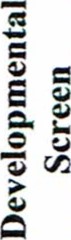 Assessed or:Assessed or:Assessed or:Assessed or:Assessm ent Method:Assessm ent Method:Within normalWithin normalWithin normalConcern identi ed:Concern identi ed:Re erred or EvaluationEmotional/SocialEmotional/SocialEmotional/SocialEmotional/SocialProblem SolvingProblem SolvingProblem SolvingProblem SolvingLanguage/CommunicationLanguage/CommunicationLanguage/CommunicationLanguage/CommunicationFine Motor SkillsFine Motor SkillsFine Motor SkillsFine Motor SkillsGross Motor SkillsGross Motor SkillsGross Motor SkillsGross Motor Skills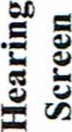 Screened at 20dB: Indicate Pass (P) or Refer (R) in each box.a Screened by OAE (Otoacoustic Emissions): 	Pass 	ReferScreened at 20dB: Indicate Pass (P) or Refer (R) in each box.a Screened by OAE (Otoacoustic Emissions): 	Pass 	ReferScreened at 20dB: Indicate Pass (P) or Refer (R) in each box.a Screened by OAE (Otoacoustic Emissions): 	Pass 	ReferScreened at 20dB: Indicate Pass (P) or Refer (R) in each box.a Screened by OAE (Otoacoustic Emissions): 	Pass 	ReferScreened at 20dB: Indicate Pass (P) or Refer (R) in each box.a Screened by OAE (Otoacoustic Emissions): 	Pass 	Refer	Referred to Audiologist/ENT	c] Unable to test — needs rescreen	Permanent Hearing Loss Previously identified:	Left	RightHearing aid or other assistive device	Referred to Audiologist/ENT	c] Unable to test — needs rescreen	Permanent Hearing Loss Previously identified:	Left	RightHearing aid or other assistive device	Referred to Audiologist/ENT	c] Unable to test — needs rescreen	Permanent Hearing Loss Previously identified:	Left	RightHearing aid or other assistive device	Referred to Audiologist/ENT	c] Unable to test — needs rescreen	Permanent Hearing Loss Previously identified:	Left	RightHearing aid or other assistive device	Referred to Audiologist/ENT	c] Unable to test — needs rescreen	Permanent Hearing Loss Previously identified:	Left	RightHearing aid or other assistive device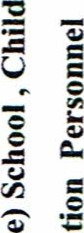 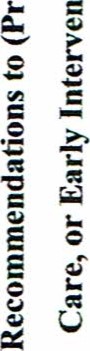 Summary of Findings (check one):Well child; no conditions identified of concern to school program activitiesConditions identified that are important to schooling or physical activity (complete sections below and/or explain here):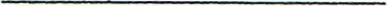 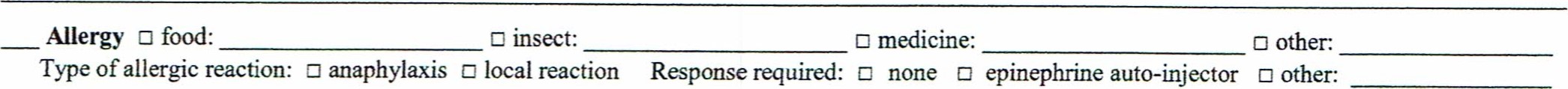 Individualized Health Care Plan needed (e.g., asthma, diabetes, seizure disorder, severe allergy, etc)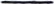 Restricted Activity Specify: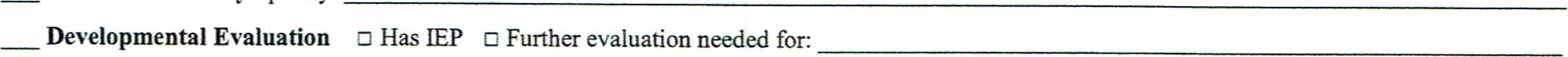 Developmental Evaluation 	Medication. Child takes medicine for specific health condition(s).	Medication must be given and/or available at school.Special Diet Specify: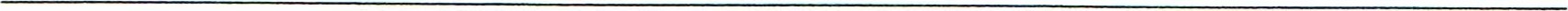 Special Needs Specifr•.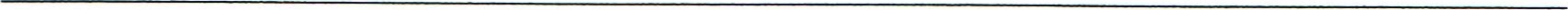 Other Comments:Summary of Findings (check one):Well child; no conditions identified of concern to school program activitiesConditions identified that are important to schooling or physical activity (complete sections below and/or explain here):Individualized Health Care Plan needed (e.g., asthma, diabetes, seizure disorder, severe allergy, etc)Restricted Activity Specify:Developmental Evaluation 	Medication. Child takes medicine for specific health condition(s).	Medication must be given and/or available at school.Special Diet Specify:Special Needs Specifr•.Other Comments:Summary of Findings (check one):Well child; no conditions identified of concern to school program activitiesConditions identified that are important to schooling or physical activity (complete sections below and/or explain here):Individualized Health Care Plan needed (e.g., asthma, diabetes, seizure disorder, severe allergy, etc)Restricted Activity Specify:Developmental Evaluation 	Medication. Child takes medicine for specific health condition(s).	Medication must be given and/or available at school.Special Diet Specify:Special Needs Specifr•.Other Comments:Summary of Findings (check one):Well child; no conditions identified of concern to school program activitiesConditions identified that are important to schooling or physical activity (complete sections below and/or explain here):Individualized Health Care Plan needed (e.g., asthma, diabetes, seizure disorder, severe allergy, etc)Restricted Activity Specify:Developmental Evaluation 	Medication. Child takes medicine for specific health condition(s).	Medication must be given and/or available at school.Special Diet Specify:Special Needs Specifr•.Other Comments:Summary of Findings (check one):Well child; no conditions identified of concern to school program activitiesConditions identified that are important to schooling or physical activity (complete sections below and/or explain here):Individualized Health Care Plan needed (e.g., asthma, diabetes, seizure disorder, severe allergy, etc)Restricted Activity Specify:Developmental Evaluation 	Medication. Child takes medicine for specific health condition(s).	Medication must be given and/or available at school.Special Diet Specify:Special Needs Specifr•.Other Comments:Summary of Findings (check one):Well child; no conditions identified of concern to school program activitiesConditions identified that are important to schooling or physical activity (complete sections below and/or explain here):Individualized Health Care Plan needed (e.g., asthma, diabetes, seizure disorder, severe allergy, etc)Restricted Activity Specify:Developmental Evaluation 	Medication. Child takes medicine for specific health condition(s).	Medication must be given and/or available at school.Special Diet Specify:Special Needs Specifr•.Other Comments:Summary of Findings (check one):Well child; no conditions identified of concern to school program activitiesConditions identified that are important to schooling or physical activity (complete sections below and/or explain here):Individualized Health Care Plan needed (e.g., asthma, diabetes, seizure disorder, severe allergy, etc)Restricted Activity Specify:Developmental Evaluation 	Medication. Child takes medicine for specific health condition(s).	Medication must be given and/or available at school.Special Diet Specify:Special Needs Specifr•.Other Comments:Summary of Findings (check one):Well child; no conditions identified of concern to school program activitiesConditions identified that are important to schooling or physical activity (complete sections below and/or explain here):Individualized Health Care Plan needed (e.g., asthma, diabetes, seizure disorder, severe allergy, etc)Restricted Activity Specify:Developmental Evaluation 	Medication. Child takes medicine for specific health condition(s).	Medication must be given and/or available at school.Special Diet Specify:Special Needs Specifr•.Other Comments:Summary of Findings (check one):Well child; no conditions identified of concern to school program activitiesConditions identified that are important to schooling or physical activity (complete sections below and/or explain here):Individualized Health Care Plan needed (e.g., asthma, diabetes, seizure disorder, severe allergy, etc)Restricted Activity Specify:Developmental Evaluation 	Medication. Child takes medicine for specific health condition(s).	Medication must be given and/or available at school.Special Diet Specify:Special Needs Specifr•.Other Comments:Summary of Findings (check one):Well child; no conditions identified of concern to school program activitiesConditions identified that are important to schooling or physical activity (complete sections below and/or explain here):Individualized Health Care Plan needed (e.g., asthma, diabetes, seizure disorder, severe allergy, etc)Restricted Activity Specify:Developmental Evaluation 	Medication. Child takes medicine for specific health condition(s).	Medication must be given and/or available at school.Special Diet Specify:Special Needs Specifr•.Other Comments:Health Care Professional's Certification (Write legibly or stamp) By checking this box, I certify with an electronic signature that all of the information entered above is accurate (enter name and date on signature and date lines below).Name: 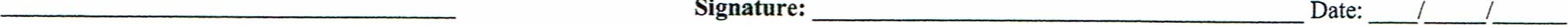 Practice/Clinic Name:	Address: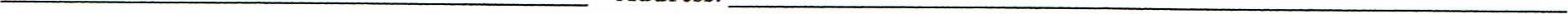 Phone: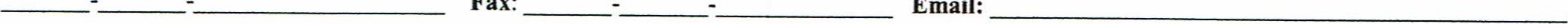 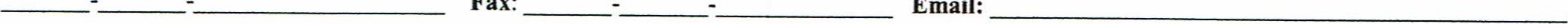 Health Care Professional's Certification (Write legibly or stamp) By checking this box, I certify with an electronic signature that all of the information entered above is accurate (enter name and date on signature and date lines below).Name: Practice/Clinic Name:	Address:Phone:Health Care Professional's Certification (Write legibly or stamp) By checking this box, I certify with an electronic signature that all of the information entered above is accurate (enter name and date on signature and date lines below).Name: Practice/Clinic Name:	Address:Phone:Health Care Professional's Certification (Write legibly or stamp) By checking this box, I certify with an electronic signature that all of the information entered above is accurate (enter name and date on signature and date lines below).Name: Practice/Clinic Name:	Address:Phone:Health Care Professional's Certification (Write legibly or stamp) By checking this box, I certify with an electronic signature that all of the information entered above is accurate (enter name and date on signature and date lines below).Name: Practice/Clinic Name:	Address:Phone:Health Care Professional's Certification (Write legibly or stamp) By checking this box, I certify with an electronic signature that all of the information entered above is accurate (enter name and date on signature and date lines below).Name: Practice/Clinic Name:	Address:Phone:Health Care Professional's Certification (Write legibly or stamp) By checking this box, I certify with an electronic signature that all of the information entered above is accurate (enter name and date on signature and date lines below).Name: Practice/Clinic Name:	Address:Phone:Health Care Professional's Certification (Write legibly or stamp) By checking this box, I certify with an electronic signature that all of the information entered above is accurate (enter name and date on signature and date lines below).Name: Practice/Clinic Name:	Address:Phone:Health Care Professional's Certification (Write legibly or stamp) By checking this box, I certify with an electronic signature that all of the information entered above is accurate (enter name and date on signature and date lines below).Name: Practice/Clinic Name:	Address:Phone:Health Care Professional's Certification (Write legibly or stamp) By checking this box, I certify with an electronic signature that all of the information entered above is accurate (enter name and date on signature and date lines below).Name: Practice/Clinic Name:	Address:Phone:Health Care Professional's Certification (Write legibly or stamp) By checking this box, I certify with an electronic signature that all of the information entered above is accurate (enter name and date on signature and date lines below).Name: Practice/Clinic Name:	Address:Phone:Health Care Professional's Certification (Write legibly or stamp) By checking this box, I certify with an electronic signature that all of the information entered above is accurate (enter name and date on signature and date lines below).Name: Practice/Clinic Name:	Address:Phone:Health Care Professional's Certification (Write legibly or stamp) By checking this box, I certify with an electronic signature that all of the information entered above is accurate (enter name and date on signature and date lines below).Name: Practice/Clinic Name:	Address:Phone:Health Care Professional's Certification (Write legibly or stamp) By checking this box, I certify with an electronic signature that all of the information entered above is accurate (enter name and date on signature and date lines below).Name: Practice/Clinic Name:	Address:Phone:Health Care Professional's Certification (Write legibly or stamp) By checking this box, I certify with an electronic signature that all of the information entered above is accurate (enter name and date on signature and date lines below).Name: Practice/Clinic Name:	Address:Phone:Health Care Professional's Certification (Write legibly or stamp) By checking this box, I certify with an electronic signature that all of the information entered above is accurate (enter name and date on signature and date lines below).Name: Practice/Clinic Name:	Address:Phone:Health Care Professional's Certification (Write legibly or stamp) By checking this box, I certify with an electronic signature that all of the information entered above is accurate (enter name and date on signature and date lines below).Name: Practice/Clinic Name:	Address:Phone: